Two Wheel View - Calgary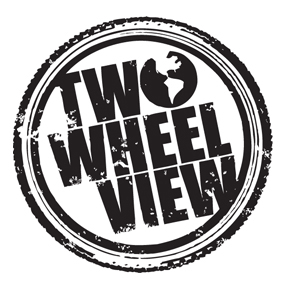 Board of Directors – Nomination FormName: _____________________________________________________Contact Phone: ______________________________________________Contact e-mail: ______________________________________________Please check the following areas of expertise:___ Charitable sector___ Financial___ Legal___ Human Resources___ Governance___ Marketing___ Other (please define) ________________________________________________________________SCAN/EMAIL completed form to: info@twowheelview.org Please indicate why you are interested in joining the Two Wheel View Board of Directors?What specific professional skill set and / or social philanthropy background could you bring The Board?Do you offer any previous corporate or Charity Board experience?